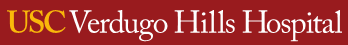 Billed DRGBilled DRG DescriptionAvg Mean Charge Per Stay0N/A$6,323.30 3ECMO OR TRACH W MV 96+ HRS OR PDX EXC FACE, MOUTH & NECK W MAJ O.R.$382,942.56 4TRACH W MV 96+ HRS OR PDX EXC FACE, MOUTH & NECK W/O MAJ O.R.$462,610.92 41PERIPH/CRANIAL NERVE & OTHER NERV SYST PROC W CC OR PERIPH NEUROSTIM$101,802.22 42PERIPH/CRANIAL NERVE & OTHER NERV SYST PROC W/O CC/MCC$115,565.50 54NERVOUS SYSTEM NEOPLASMS W MCC$48,090.02 55NERVOUS SYSTEM NEOPLASMS W/O MCC$54,496.90 56DEGENERATIVE NERVOUS SYSTEM DISORDERS W MCC$111,157.03 57DEGENERATIVE NERVOUS SYSTEM DISORDERS W/O MCC$82,296.09 60MULTIPLE SCLEROSIS & CEREBELLAR ATAXIA W/O CC/MCC$58,273.33 61ACUTE ISCHEMIC STROKE W USE OF THROMBOLYTIC AGENT W MCC$92,142.96 62ACUTE ISCHEMIC STROKE W USE OF THROMBOLYTIC AGENT W CC$88,942.11 64INTRACRANIAL HEMORRHAGE OR CEREBRAL INFARCTION W MCC$101,935.45 65INTRACRANIAL HEMORRHAGE OR CEREBRAL INFARCTION W CC$74,055.44 66INTRACRANIAL HEMORRHAGE OR CEREBRAL INFARCTION W/O CC/MCC$64,806.97 69TRANSIENT ISCHEMIA$58,973.62 70NONSPECIFIC CEREBROVASCULAR DISORDERS W MCC$69,269.88 71NONSPECIFIC CEREBROVASCULAR DISORDERS W CC$56,563.88 72NONSPECIFIC CEREBROVASCULAR DISORDERS W/O CC/MCC$47,313.92 74CRANIAL & PERIPHERAL NERVE DISORDERS W/O MCC$48,562.52 76VIRAL MENINGITIS W/O CC/MCC$41,403.15 82TRAUMATIC STUPOR & COMA, COMA >1 HR W MCC$130,647.33 83TRAUMATIC STUPOR & COMA, COMA >1 HR W CC$50,156.00 85TRAUMATIC STUPOR & COMA, COMA <1 HR W MCC$50,978.18 86TRAUMATIC STUPOR & COMA, COMA <1 HR W CC$69,285.22 87TRAUMATIC STUPOR & COMA, COMA <1 HR W/O CC/MCC$42,947.61 89CONCUSSION W CC$58,679.31 90CONCUSSION W/O CC/MCC$36,551.45 91OTHER DISORDERS OF NERVOUS SYSTEM W MCC$85,592.93 92OTHER DISORDERS OF NERVOUS SYSTEM W CC$44,986.23 93OTHER DISORDERS OF NERVOUS SYSTEM W/O CC/MCC$37,037.71 94BACTERIAL & TUBERCULOUS INFECTIONS OF NERVOUS SYSTEM W MCC$190,584.35 96BACTERIAL & TUBERCULOUS INFECTIONS OF NERVOUS SYSTEM W/O CC/MCC$205,987.76 97NON-BACTERIAL INFECT OF NERVOUS SYS EXC VIRAL MENINGITIS W MCC$168,890.13 100SEIZURES W MCC$78,317.11 101SEIZURES W/O MCC$46,718.48 102HEADACHES W MCC$67,095.50 103HEADACHES W/O MCC$67,585.62 124OTHER DISORDERS OF THE EYE W MCC$68,156.87 125OTHER DISORDERS OF THE EYE W/O MCC$21,532.37 133OTHER EAR, NOSE, MOUTH & THROAT O.R. PROCEDURES W CC/MCC$41,704.89 135SINUS & MASTOID PROCEDURES W CC/MCC$293,463.90 149DYSEQUILIBRIUM$52,548.91 150EPISTAXIS W MCC$53,189.52 152OTITIS MEDIA & URI W MCC$26,956.18 153OTITIS MEDIA & URI W/O MCC$37,358.37 155OTHER EAR, NOSE, MOUTH & THROAT DIAGNOSES W CC$34,758.15 156OTHER EAR, NOSE, MOUTH & THROAT DIAGNOSES W/O CC/MCC$43,412.56 158DENTAL & ORAL DISEASES W CC$43,091.40 159DENTAL & ORAL DISEASES W/O CC/MCC$18,337.83 165MAJOR CHEST PROCEDURES W/O CC/MCC$80,013.84 175PULMONARY EMBOLISM W MCC$58,817.66 176PULMONARY EMBOLISM W/O MCC$49,762.50 177RESPIRATORY INFECTIONS & INFLAMMATIONS W MCC$79,492.90 178RESPIRATORY INFECTIONS & INFLAMMATIONS W CC$55,280.99 179RESPIRATORY INFECTIONS & INFLAMMATIONS W/O CC/MCC$52,529.90 180RESPIRATORY NEOPLASMS W MCC$60,988.34 181RESPIRATORY NEOPLASMS W CC$76,631.42 183MAJOR CHEST TRAUMA W MCC$49,371.72 184MAJOR CHEST TRAUMA W CC$54,598.22 186PLEURAL EFFUSION W MCC$65,720.26 187PLEURAL EFFUSION W CC$60,578.06 189PULMONARY EDEMA & RESPIRATORY FAILURE$79,534.47 190CHRONIC OBSTRUCTIVE PULMONARY DISEASE W MCC$57,901.74 192CHRONIC OBSTRUCTIVE PULMONARY DISEASE W/O CC/MCC$27,796.43 193SIMPLE PNEUMONIA & PLEURISY W MCC$64,757.23 194SIMPLE PNEUMONIA & PLEURISY W CC$52,431.76 195SIMPLE PNEUMONIA & PLEURISY W/O CC/MCC$46,871.45 196INTERSTITIAL LUNG DISEASE W MCC$70,572.21 199PNEUMOTHORAX W MCC$64,521.24 200PNEUMOTHORAX W CC$56,509.69 201PNEUMOTHORAX W/O CC/MCC$28,672.38 202BRONCHITIS & ASTHMA W CC/MCC$51,158.23 203BRONCHITIS & ASTHMA W/O CC/MCC$33,705.61 204RESPIRATORY SIGNS & SYMPTOMS$15,873.55 205OTHER RESPIRATORY SYSTEM DIAGNOSES W MCC$41,775.21 206OTHER RESPIRATORY SYSTEM DIAGNOSES W/O MCC$37,458.79 207RESPIRATORY SYSTEM DIAGNOSIS W VENTILATOR SUPPORT 96+ HOURS$278,205.52 208RESPIRATORY SYSTEM DIAGNOSIS W VENTILATOR SUPPORT <96 HOURS$127,268.68 228OTHER CARDIOTHORACIC PROCEDURES W MCC$270,503.65 239AMPUTATION FOR CIRC SYS DISORDERS EXC UPPER LIMB & TOE W MCC$118,904.84 240AMPUTATION FOR CIRC SYS DISORDERS EXC UPPER LIMB & TOE W CC$41,374.90 242PERMANENT CARDIAC PACEMAKER IMPLANT W MCC$143,026.71 243PERMANENT CARDIAC PACEMAKER IMPLANT W CC$107,259.95 244PERMANENT CARDIAC PACEMAKER IMPLANT W/O CC/MCC$64,521.50 245AICD GENERATOR PROCEDURES$159,894.62 252OTHER VASCULAR PROCEDURES W MCC$82,991.08 253OTHER VASCULAR PROCEDURES W CC$56,784.33 261CARDIAC PACEMAKER REVISION EXCEPT DEVICE REPLACEMENT W CC$72,121.25 264OTHER CIRCULATORY SYSTEM O.R. PROCEDURES$150,341.95 270N/A$179,017.24 280ACUTE MYOCARDIAL INFARCTION, DISCHARGED ALIVE W MCC$74,977.98 281ACUTE MYOCARDIAL INFARCTION, DISCHARGED ALIVE W CC$50,040.05 282ACUTE MYOCARDIAL INFARCTION, DISCHARGED ALIVE W/O CC/MCC$40,044.71 283ACUTE MYOCARDIAL INFARCTION, EXPIRED W MCC$73,102.40 285ACUTE MYOCARDIAL INFARCTION, EXPIRED W/O CC/MCC$31,582.77 288ACUTE & SUBACUTE ENDOCARDITIS W MCC$67,605.80 289ACUTE & SUBACUTE ENDOCARDITIS W CC$78,164.93 291HEART FAILURE & SHOCK W MCC$72,761.84 292HEART FAILURE & SHOCK W CC$44,731.40 293HEART FAILURE & SHOCK W/O CC/MCC$48,486.02 299PERIPHERAL VASCULAR DISORDERS W MCC$64,418.68 300PERIPHERAL VASCULAR DISORDERS W CC$48,365.68 301PERIPHERAL VASCULAR DISORDERS W/O CC/MCC$37,154.98 302ATHEROSCLEROSIS W MCC$36,768.41 303ATHEROSCLEROSIS W/O MCC$47,637.62 304HYPERTENSION W MCC$69,861.71 305HYPERTENSION W/O MCC$51,099.21 306CARDIAC CONGENITAL & VALVULAR DISORDERS W MCC$111,572.30 307CARDIAC CONGENITAL & VALVULAR DISORDERS W/O MCC$116,235.62 308CARDIAC ARRHYTHMIA & CONDUCTION DISORDERS W MCC$67,517.50 309CARDIAC ARRHYTHMIA & CONDUCTION DISORDERS W CC$46,915.08 310CARDIAC ARRHYTHMIA & CONDUCTION DISORDERS W/O CC/MCC$38,341.94 311ANGINA PECTORIS$41,807.68 312SYNCOPE & COLLAPSE$60,008.79 313CHEST PAIN$48,569.54 314OTHER CIRCULATORY SYSTEM DIAGNOSES W MCC$63,114.96 315OTHER CIRCULATORY SYSTEM DIAGNOSES W CC$31,518.87 316OTHER CIRCULATORY SYSTEM DIAGNOSES W/O CC/MCC$41,392.18 326STOMACH, ESOPHAGEAL & DUODENAL PROC W MCC$217,663.17 327STOMACH, ESOPHAGEAL & DUODENAL PROC W CC$110,084.04 328STOMACH, ESOPHAGEAL & DUODENAL PROC W/O CC/MCC$66,595.22 329MAJOR SMALL & LARGE BOWEL PROCEDURES W MCC$242,766.93 330MAJOR SMALL & LARGE BOWEL PROCEDURES W CC$107,584.20 331MAJOR SMALL & LARGE BOWEL PROCEDURES W/O CC/MCC$85,905.84 335PERITONEAL ADHESIOLYSIS W MCC$142,625.94 336PERITONEAL ADHESIOLYSIS W CC$68,892.11 337PERITONEAL ADHESIOLYSIS W/O CC/MCC$78,446.18 339APPENDECTOMY W COMPLICATED PRINCIPAL DIAG W CC$66,898.54 340APPENDECTOMY W COMPLICATED PRINCIPAL DIAG W/O CC/MCC$71,858.60 341APPENDECTOMY W/O COMPLICATED PRINCIPAL DIAG W MCC$74,824.72 342APPENDECTOMY W/O COMPLICATED PRINCIPAL DIAG W CC$71,740.33 343APPENDECTOMY W/O COMPLICATED PRINCIPAL DIAG W/O CC/MCC$39,134.53 345MINOR SMALL & LARGE BOWEL PROCEDURES W CC$52,470.90 346MINOR SMALL & LARGE BOWEL PROCEDURES W/O CC/MCC$35,138.60 348ANAL & STOMAL PROCEDURES W CC$54,162.06 349ANAL & STOMAL PROCEDURES W/O CC/MCC$21,596.02 350INGUINAL & FEMORAL HERNIA PROCEDURES W MCC$82,801.86 351INGUINAL & FEMORAL HERNIA PROCEDURES W CC$82,056.45 352INGUINAL & FEMORAL HERNIA PROCEDURES W/O CC/MCC$66,925.93 353HERNIA PROCEDURES EXCEPT INGUINAL & FEMORAL W MCC$63,314.53 354HERNIA PROCEDURES EXCEPT INGUINAL & FEMORAL W CC$78,514.03 355HERNIA PROCEDURES EXCEPT INGUINAL & FEMORAL W/O CC/MCC$69,016.66 357OTHER DIGESTIVE SYSTEM O.R. PROCEDURES W CC$97,490.73 368MAJOR ESOPHAGEAL DISORDERS W MCC$70,179.71 370MAJOR ESOPHAGEAL DISORDERS W/O CC/MCC$44,383.04 371MAJOR GASTROINTESTINAL DISORDERS & PERITONEAL INFECTIONS W MCC$59,816.44 372MAJOR GASTROINTESTINAL DISORDERS & PERITONEAL INFECTIONS W CC$47,116.43 373MAJOR GASTROINTESTINAL DISORDERS & PERITONEAL INFECTIONS W/O CC/MCC$48,307.65 374DIGESTIVE MALIGNANCY W MCC$61,763.22 375DIGESTIVE MALIGNANCY W CC$62,869.48 376DIGESTIVE MALIGNANCY W/O CC/MCC$67,965.61 377G.I. HEMORRHAGE W MCC$79,517.81 378G.I. HEMORRHAGE W CC$50,189.02 379G.I. HEMORRHAGE W/O CC/MCC$41,377.98 380COMPLICATED PEPTIC ULCER W MCC$73,106.83 381COMPLICATED PEPTIC ULCER W CC$70,742.66 382COMPLICATED PEPTIC ULCER W/O CC/MCC$44,607.55 383UNCOMPLICATED PEPTIC ULCER W MCC$28,923.55 386INFLAMMATORY BOWEL DISEASE W CC$48,150.99 387INFLAMMATORY BOWEL DISEASE W/O CC/MCC$44,681.88 388G.I. OBSTRUCTION W MCC$64,268.79 389G.I. OBSTRUCTION W CC$52,724.05 390G.I. OBSTRUCTION W/O CC/MCC$32,463.15 391ESOPHAGITIS, GASTROENT & MISC DIGEST DISORDERS W MCC$69,363.18 392ESOPHAGITIS, GASTROENT & MISC DIGEST DISORDERS W/O MCC$45,536.58 393OTHER DIGESTIVE SYSTEM DIAGNOSES W MCC$63,454.34 394OTHER DIGESTIVE SYSTEM DIAGNOSES W CC$48,235.62 395OTHER DIGESTIVE SYSTEM DIAGNOSES W/O CC/MCC$58,264.17 409BILIARY TRACT PROC EXCEPT ONLY CHOLECYST W OR W/O C.D.E. W CC$67,447.15 417LAPAROSCOPIC CHOLECYSTECTOMY W/O C.D.E. W MCC$109,235.98 418LAPAROSCOPIC CHOLECYSTECTOMY W/O C.D.E. W CC$76,814.01 419LAPAROSCOPIC CHOLECYSTECTOMY W/O C.D.E. W/O CC/MCC$72,352.36 423OTHER HEPATOBILIARY OR PANCREAS O.R. PROCEDURES W MCC$144,605.04 432CIRRHOSIS & ALCOHOLIC HEPATITIS W MCC$70,613.52 433CIRRHOSIS & ALCOHOLIC HEPATITIS W CC$54,169.64 435MALIGNANCY OF HEPATOBILIARY SYSTEM OR PANCREAS W MCC$63,045.10 436MALIGNANCY OF HEPATOBILIARY SYSTEM OR PANCREAS W CC$81,636.05 438DISORDERS OF PANCREAS EXCEPT MALIGNANCY W MCC$65,370.18 439DISORDERS OF PANCREAS EXCEPT MALIGNANCY W CC$45,257.72 440DISORDERS OF PANCREAS EXCEPT MALIGNANCY W/O CC/MCC$33,227.23 441DISORDERS OF LIVER EXCEPT MALIG,CIRR,ALC HEPA W MCC$24,022.99 442DISORDERS OF LIVER EXCEPT MALIG,CIRR,ALC HEPA W CC$43,665.88 443DISORDERS OF LIVER EXCEPT MALIG,CIRR,ALC HEPA W/O CC/MCC$57,574.28 444DISORDERS OF THE BILIARY TRACT W MCC$77,743.67 445DISORDERS OF THE BILIARY TRACT W CC$69,606.16 446DISORDERS OF THE BILIARY TRACT W/O CC/MCC$36,141.69 454COMBINED ANTERIOR/POSTERIOR SPINAL FUSION W CC$212,200.97 460SPINAL FUSION EXCEPT CERVICAL W/O MCC$186,594.56 463WND DEBRID & SKN GRFT EXC HAND, FOR MUSCULO-CONN TISS DIS W MCC$511,679.52 464WND DEBRID & SKN GRFT EXC HAND, FOR MUSCULO-CONN TISS DIS W CC$139,044.35 467REVISION OF HIP OR KNEE REPLACEMENT W CC$247,913.99 468REVISION OF HIP OR KNEE REPLACEMENT W/O CC/MCC$108,327.60 469MAJOR JOINT REPLACEMENT OR REATTACHMENT OF LOWER EXTREMITY W MCC$122,850.19 470MAJOR JOINT REPLACEMENT OR REATTACHMENT OF LOWER EXTREMITY W/O MCC$95,646.33 472CERVICAL SPINAL FUSION W CC$106,579.12 473CERVICAL SPINAL FUSION W/O CC/MCC$97,377.07 475AMPUTATION FOR MUSCULOSKELETAL SYS & CONN TISSUE DIS W CC$93,103.48 477BIOPSIES OF MUSCULOSKELETAL SYSTEM & CONNECTIVE TISSUE W MCC$155,779.46 479BIOPSIES OF MUSCULOSKELETAL SYSTEM & CONNECTIVE TISSUE W/O CC/MCC$68,782.31 480HIP & FEMUR PROCEDURES EXCEPT MAJOR JOINT W MCC$147,527.89 481HIP & FEMUR PROCEDURES EXCEPT MAJOR JOINT W CC$101,378.51 482HIP & FEMUR PROCEDURES EXCEPT MAJOR JOINT W/O CC/MCC$78,864.97 483MAJOR JOINT & LIMB REATTACHMENT PROC OF UPPER EXTREMITY W CC/MCC$112,526.43 487KNEE PROCEDURES W PDX OF INFECTION W/O CC/MCC$45,123.73 488KNEE PROCEDURES W/O PDX OF INFECTION W CC/MCC$183,814.94 492LOWER EXTREM & HUMER PROC EXCEPT HIP,FOOT,FEMUR W MCC$128,125.89 493LOWER EXTREM & HUMER PROC EXCEPT HIP,FOOT,FEMUR W CC$117,898.08 494LOWER EXTREM & HUMER PROC EXCEPT HIP,FOOT,FEMUR W/O CC/MCC$86,186.36 500SOFT TISSUE PROCEDURES W MCC$117,704.33 501SOFT TISSUE PROCEDURES W CC$27,540.43 502SOFT TISSUE PROCEDURES W/O CC/MCC$69,604.41 504FOOT PROCEDURES W CC$120,439.14 505FOOT PROCEDURES W/O CC/MCC$41,142.37 510SHOULDER,ELBOW OR FOREARM PROC,EXC MAJOR JOINT PROC W MCC$91,492.84 511SHOULDER,ELBOW OR FOREARM PROC,EXC MAJOR JOINT PROC W CC$114,572.70 512SHOULDER,ELBOW OR FOREARM PROC,EXC MAJOR JOINT PROC W/O CC/MCC$75,940.98 515OTHER MUSCULOSKELET SYS & CONN TISS O.R. PROC W MCC$83,813.70 516OTHER MUSCULOSKELET SYS & CONN TISS O.R. PROC W CC$66,131.04 517OTHER MUSCULOSKELET SYS & CONN TISS O.R. PROC W/O CC/MCC$125,558.43 518N/A$117,439.64 519N/A$80,278.63 521N/A$147,039.27 522N/A$109,714.20 534FRACTURES OF FEMUR W/O MCC$34,226.40 535FRACTURES OF HIP & PELVIS W MCC$42,385.00 536FRACTURES OF HIP & PELVIS W/O MCC$45,800.33 542PATHOLOGICAL FRACTURES & MUSCULOSKELET & CONN TISS MALIG W MCC$89,143.47 543PATHOLOGICAL FRACTURES & MUSCULOSKELET & CONN TISS MALIG W CC$68,839.35 544PATHOLOGICAL FRACTURES & MUSCULOSKELET & CONN TISS MALIG W/O CC/MCC$45,784.85 545CONNECTIVE TISSUE DISORDERS W MCC$152,703.81 546CONNECTIVE TISSUE DISORDERS W CC$96,209.46 549SEPTIC ARTHRITIS W CC$24,062.06 551MEDICAL BACK PROBLEMS W MCC$69,179.94 552MEDICAL BACK PROBLEMS W/O MCC$50,008.57 554BONE DISEASES & ARTHROPATHIES W/O MCC$34,775.96 555SIGNS & SYMPTOMS OF MUSCULOSKELETAL SYSTEM & CONN TISSUE W MCC$68,890.95 556SIGNS & SYMPTOMS OF MUSCULOSKELETAL SYSTEM & CONN TISSUE W/O MCC$38,111.41 557TENDONITIS, MYOSITIS & BURSITIS W MCC$56,136.56 558TENDONITIS, MYOSITIS & BURSITIS W/O MCC$28,724.28 559AFTERCARE, MUSCULOSKELETAL SYSTEM & CONNECTIVE TISSUE W MCC$87,366.70 560AFTERCARE, MUSCULOSKELETAL SYSTEM & CONNECTIVE TISSUE W CC$31,917.11 562FX, SPRN, STRN & DISL EXCEPT FEMUR, HIP, PELVIS & THIGH W MCC$63,917.89 563FX, SPRN, STRN & DISL EXCEPT FEMUR, HIP, PELVIS & THIGH W/O MCC$36,802.96 564OTHER MUSCULOSKELETAL SYS & CONNECTIVE TISSUE DIAGNOSES W MCC$82,016.15 565OTHER MUSCULOSKELETAL SYS & CONNECTIVE TISSUE DIAGNOSES W CC$34,994.94 566OTHER MUSCULOSKELETAL SYS & CONNECTIVE TISSUE DIAGNOSES W/O CC/MCC$38,178.46 571SKIN DEBRIDEMENT W CC$67,009.07 574SKIN GRAFT FOR SKIN ULCER OR CELLULITIS W CC$175,835.96 577SKIN GRAFT EXC FOR SKIN ULCER OR CELLULITIS W CC$51,254.00 578SKIN GRAFT EXC FOR SKIN ULCER OR CELLULITIS W/O CC/MCC$92,978.90 579OTHER SKIN, SUBCUT TISS & BREAST PROC W MCC$183,427.57 580OTHER SKIN, SUBCUT TISS & BREAST PROC W CC$130,384.34 581OTHER SKIN, SUBCUT TISS & BREAST PROC W/O CC/MCC$93,309.83 582MASTECTOMY FOR MALIGNANCY W CC/MCC$45,908.83 583MASTECTOMY FOR MALIGNANCY W/O CC/MCC$76,008.13 584BREAST BIOPSY, LOCAL EXCISION & OTHER BREAST PROCEDURES W CC/MCC$26,684.93 585BREAST BIOPSY, LOCAL EXCISION & OTHER BREAST PROCEDURES W/O CC/MCC$151,267.01 596MAJOR SKIN DISORDERS W/O MCC$37,564.13 597MALIGNANT BREAST DISORDERS W MCC$92,766.22 599MALIGNANT BREAST DISORDERS W/O CC/MCC$17,711.66 601NON-MALIGNANT BREAST DISORDERS W/O CC/MCC$70,808.17 602CELLULITIS W MCC$50,331.16 603CELLULITIS W/O MCC$44,697.21 605TRAUMA TO THE SKIN, SUBCUT TISS & BREAST W/O MCC$60,926.33 607MINOR SKIN DISORDERS W/O MCC$30,598.58 614ADRENAL & PITUITARY PROCEDURES W CC/MCC$151,632.67 615ADRENAL & PITUITARY PROCEDURES W/O CC/MCC$69,016.87 616AMPUTAT OF LOWER LIMB FOR ENDOCRINE,NUTRIT,& METABOL DIS W MCC$173,301.67 617AMPUTAT OF LOWER LIMB FOR ENDOCRINE,NUTRIT,& METABOL DIS W CC$54,681.97 623SKIN GRAFTS & WOUND DEBRID FOR ENDOC, NUTRIT & METAB DIS W CC$131,080.58 627THYROID, PARATHYROID & THYROGLOSSAL PROCEDURES W/O CC/MCC$44,804.49 628OTHER ENDOCRINE, NUTRIT & METAB O.R. PROC W MCC$93,218.57 629OTHER ENDOCRINE, NUTRIT & METAB O.R. PROC W CC$108,780.42 637DIABETES W MCC$63,967.90 638DIABETES W CC$45,854.01 639DIABETES W/O CC/MCC$37,827.30 640MISC DISORDERS OF NUTRITION,METABOLISM,FLUIDS/ELECTROLYTES W MCC$55,280.88 641MISC DISORDERS OF NUTRITION,METABOLISM,FLUIDS/ELECTROLYTES W/O MCC$43,769.64 642INBORN AND OTHER DISORDERS OF METABOLISM$67,877.30 643ENDOCRINE DISORDERS W MCC$74,957.56 644ENDOCRINE DISORDERS W CC$58,864.14 645ENDOCRINE DISORDERS W/O CC/MCC$32,962.44 653MAJOR BLADDER PROCEDURES W MCC$167,929.79 654MAJOR BLADDER PROCEDURES W CC$215,801.58 655MAJOR BLADDER PROCEDURES W/O CC/MCC$94,716.25 656KIDNEY & URETER PROCEDURES FOR NEOPLASM W MCC$89,692.58 657KIDNEY & URETER PROCEDURES FOR NEOPLASM W CC$105,160.98 658KIDNEY & URETER PROCEDURES FOR NEOPLASM W/O CC/MCC$111,739.67 659KIDNEY & URETER PROCEDURES FOR NON-NEOPLASM W MCC$112,884.36 660KIDNEY & URETER PROCEDURES FOR NON-NEOPLASM W CC$92,064.46 661KIDNEY & URETER PROCEDURES FOR NON-NEOPLASM W/O CC/MCC$69,685.92 663MINOR BLADDER PROCEDURES W CC$130,512.81 664MINOR BLADDER PROCEDURES W/O CC/MCC$91,273.32 665PROSTATECTOMY W MCC$69,671.32 666PROSTATECTOMY W CC$84,872.42 667PROSTATECTOMY W/O CC/MCC$50,611.71 668TRANSURETHRAL PROCEDURES W MCC$95,771.70 669TRANSURETHRAL PROCEDURES W CC$72,918.13 670TRANSURETHRAL PROCEDURES W/O CC/MCC$62,525.64 673OTHER KIDNEY & URINARY TRACT PROCEDURES W MCC$107,783.43 674OTHER KIDNEY & URINARY TRACT PROCEDURES W CC$82,196.47 675OTHER KIDNEY & URINARY TRACT PROCEDURES W/O CC/MCC$116,894.37 682RENAL FAILURE W MCC$76,331.35 683RENAL FAILURE W CC$43,358.52 684RENAL FAILURE W/O CC/MCC$48,357.16 686KIDNEY & URINARY TRACT NEOPLASMS W MCC$110,269.45 687KIDNEY & URINARY TRACT NEOPLASMS W CC$51,950.96 688KIDNEY & URINARY TRACT NEOPLASMS W/O CC/MCC$87,859.51 689KIDNEY & URINARY TRACT INFECTIONS W MCC$52,060.20 690KIDNEY & URINARY TRACT INFECTIONS W/O MCC$47,838.68 694URINARY STONES W/O ESW LITHOTRIPSY W/O MCC$37,125.60 695KIDNEY & URINARY TRACT SIGNS & SYMPTOMS W MCC$51,613.86 696KIDNEY & URINARY TRACT SIGNS & SYMPTOMS W/O MCC$40,721.45 698OTHER KIDNEY & URINARY TRACT DIAGNOSES W MCC$60,871.83 699OTHER KIDNEY & URINARY TRACT DIAGNOSES W CC$44,573.88 700OTHER KIDNEY & URINARY TRACT DIAGNOSES W/O CC/MCC$27,183.60 707MAJOR MALE PELVIC PROCEDURES W CC/MCC$118,762.41 708MAJOR MALE PELVIC PROCEDURES W/O CC/MCC$102,824.91 709PENIS PROCEDURES W CC/MCC$104,677.94 710PENIS PROCEDURES W/O CC/MCC$57,357.42 711TESTES PROCEDURES W CC/MCC$62,620.58 712TESTES PROCEDURES W/O CC/MCC$84,592.57 713TRANSURETHRAL PROSTATECTOMY W CC/MCC$50,947.82 714TRANSURETHRAL PROSTATECTOMY W/O CC/MCC$41,123.19 715OTHER MALE REPRODUCTIVE SYSTEM O.R. PROC FOR MALIGNANCY W CC/MCC$71,778.18 717OTHER MALE REPRODUCTIVE SYSTEM O.R. PROC EXC MALIGNANCY W CC/MCC$101,429.89 718OTHER MALE REPRODUCTIVE SYSTEM O.R. PROC EXC MALIGNANCY W/O CC/MCC$86,961.58 723MALIGNANCY, MALE REPRODUCTIVE SYSTEM W CC$64,985.75 724MALIGNANCY, MALE REPRODUCTIVE SYSTEM W/O CC/MCC$113,162.42 725BENIGN PROSTATIC HYPERTROPHY W MCC$25,048.41 726BENIGN PROSTATIC HYPERTROPHY W/O MCC$63,088.81 728INFLAMMATION OF THE MALE REPRODUCTIVE SYSTEM W/O MCC$45,210.21 739UTERINE,ADNEXA PROC FOR NON-OVARIAN/ADNEXAL MALIG W MCC$145,775.21 742UTERINE & ADNEXA PROC FOR NON-MALIGNANCY W CC/MCC$163,110.83 743UTERINE & ADNEXA PROC FOR NON-MALIGNANCY W/O CC/MCC$76,675.20 745D&C, CONIZATION, LAPAROSCOPY & TUBAL INTERRUPTION W/O CC/MCC$49,834.61 746VAGINA, CERVIX & VULVA PROCEDURES W CC/MCC$52,838.89 747VAGINA, CERVIX & VULVA PROCEDURES W/O CC/MCC$59,346.46 748FEMALE REPRODUCTIVE SYSTEM RECONSTRUCTIVE PROCEDURES$64,065.97 754MALIGNANCY, FEMALE REPRODUCTIVE SYSTEM W MCC$38,971.57 757INFECTIONS, FEMALE REPRODUCTIVE SYSTEM W MCC$89,351.24 758INFECTIONS, FEMALE REPRODUCTIVE SYSTEM W CC$32,568.35 759INFECTIONS, FEMALE REPRODUCTIVE SYSTEM W/O CC/MCC$29,592.05 760MENSTRUAL & OTHER FEMALE REPRODUCTIVE SYSTEM DISORDERS W CC/MCC$37,195.43 761MENSTRUAL & OTHER FEMALE REPRODUCTIVE SYSTEM DISORDERS W/O CC/MCC$35,681.27 768VAGINAL DELIVERY W O.R. PROC EXCEPT STERIL &/OR D&C$25,909.49 769POSTPARTUM & POST ABORTION DIAGNOSES W O.R. PROCEDURE$14,783.50 770ABORTION W D&C, ASPIRATION CURETTAGE OR HYSTEROTOMY$47,880.67 776POSTPARTUM & POST ABORTION DIAGNOSES W/O O.R. PROCEDURE$36,646.99 783N/A$38,184.36 784N/A$35,716.74 785N/A$38,266.32 786N/A$45,765.68 787N/A$47,841.51 788N/A$39,879.59 789NEONATES, DIED OR TRANSFERRED TO ANOTHER ACUTE CARE FACILITY$61,965.48 790EXTREME IMMATURITY OR RESPIRATORY DISTRESS SYNDROME, NEONATE$166,598.87 791PREMATURITY W MAJOR PROBLEMS$217,036.20 792PREMATURITY W/O MAJOR PROBLEMS$48,119.94 793FULL TERM NEONATE W MAJOR PROBLEMS$128,707.95 794NEONATE W OTHER SIGNIFICANT PROBLEMS$41,638.42 795NORMAL NEWBORN$10,679.66 798N/A$41,576.52 804OTHER O.R. PROC OF THE BLOOD & BLOOD FORMING ORGANS W/O CC/MCC$44,269.68 805N/A$32,430.38 806N/A$27,788.79 807N/A$23,970.71 808MAJOR HEMATOL/IMMUN DIAG EXC SICKLE CELL CRISIS & COAGUL W MCC$53,889.79 809MAJOR HEMATOL/IMMUN DIAG EXC SICKLE CELL CRISIS & COAGUL W CC$79,496.11 810MAJOR HEMATOL/IMMUN DIAG EXC SICKLE CELL CRISIS & COAGUL W/O CC/MCC$39,197.28 811RED BLOOD CELL DISORDERS W MCC$69,975.78 812RED BLOOD CELL DISORDERS W/O MCC$64,606.22 813COAGULATION DISORDERS$44,696.01 815RETICULOENDOTHELIAL & IMMUNITY DISORDERS W CC$40,355.40 816RETICULOENDOTHELIAL & IMMUNITY DISORDERS W/O CC/MCC$31,469.79 817N/A$22,957.51 818N/A$56,021.76 823LYMPHOMA & NON-ACUTE LEUKEMIA W OTHER O.R. PROC W MCC$172,317.65 825LYMPHOMA & NON-ACUTE LEUKEMIA W OTHER O.R. PROC W/O CC/MCC$144,068.05 831N/A$74,014.89 832N/A$23,947.33 833N/A$17,471.66 834ACUTE LEUKEMIA W/O MAJOR O.R. PROCEDURE W MCC$52,875.13 835ACUTE LEUKEMIA W/O MAJOR O.R. PROCEDURE W CC$58,287.91 840LYMPHOMA & NON-ACUTE LEUKEMIA W MCC$114,843.95 841LYMPHOMA & NON-ACUTE LEUKEMIA W CC$38,456.00 843OTHER MYELOPROLIF DIS OR POORLY DIFF NEOPL DIAG W MCC$155,258.60 844OTHER MYELOPROLIF DIS OR POORLY DIFF NEOPL DIAG W CC$48,914.23 853INFECTIOUS & PARASITIC DISEASES W O.R. PROCEDURE W MCC$177,173.29 854INFECTIOUS & PARASITIC DISEASES W O.R. PROCEDURE W CC$73,715.37 856POSTOPERATIVE OR POST-TRAUMATIC INFECTIONS W O.R. PROC W MCC$122,174.42 857POSTOPERATIVE OR POST-TRAUMATIC INFECTIONS W O.R. PROC W CC$50,391.01 862POSTOPERATIVE & POST-TRAUMATIC INFECTIONS W MCC$54,604.09 863POSTOPERATIVE & POST-TRAUMATIC INFECTIONS W/O MCC$41,999.40 864FEVER$36,152.56 865VIRAL ILLNESS W MCC$35,448.07 866VIRAL ILLNESS W/O MCC$26,009.17 867OTHER INFECTIOUS & PARASITIC DISEASES DIAGNOSES W MCC$58,731.95 868OTHER INFECTIOUS & PARASITIC DISEASES DIAGNOSES W CC$40,145.89 870SEPTICEMIA OR SEVERE SEPSIS W MV 96+ HOURS$304,179.33 871SEPTICEMIA OR SEVERE SEPSIS W/O MV 96+ HOURS W MCC$89,300.62 872SEPTICEMIA OR SEVERE SEPSIS W/O MV 96+ HOURS W/O MCC$60,170.20 876O.R. PROCEDURE W PRINCIPAL DIAGNOSES OF MENTAL ILLNESS$338,508.60 880ACUTE ADJUSTMENT REACTION & PSYCHOSOCIAL DYSFUNCTION$34,871.49 881DEPRESSIVE NEUROSES$40,189.39 882NEUROSES EXCEPT DEPRESSIVE$89,869.64 884ORGANIC DISTURBANCES & MENTAL RETARDATION$60,388.00 885PSYCHOSES$75,920.95 894ALCOHOL/DRUG ABUSE OR DEPENDENCE, LEFT AMA$23,579.97 896ALCOHOL/DRUG ABUSE OR DEPENDENCE W/O REHABILITATION THERAPY W MCC$69,420.33 897ALCOHOL/DRUG ABUSE OR DEPENDENCE W/O REHABILITATION THERAPY W/O MCC$37,448.74 902WOUND DEBRIDEMENTS FOR INJURIES W CC$92,874.17 904SKIN GRAFTS FOR INJURIES W CC/MCC$88,284.38 905SKIN GRAFTS FOR INJURIES W/O CC/MCC$72,726.39 907OTHER O.R. PROCEDURES FOR INJURIES W MCC$104,894.70 908OTHER O.R. PROCEDURES FOR INJURIES W CC$59,648.51 909OTHER O.R. PROCEDURES FOR INJURIES W/O CC/MCC$30,328.46 914TRAUMATIC INJURY W/O MCC$32,922.84 915ALLERGIC REACTIONS W MCC$62,861.14 916ALLERGIC REACTIONS W/O MCC$22,711.63 917POISONING & TOXIC EFFECTS OF DRUGS W MCC$78,090.64 918POISONING & TOXIC EFFECTS OF DRUGS W/O MCC$34,359.39 919COMPLICATIONS OF TREATMENT W MCC$75,343.53 920COMPLICATIONS OF TREATMENT W CC$57,429.47 922OTHER INJURY, POISONING & TOXIC EFFECT DIAG W MCC$30,165.56 923OTHER INJURY, POISONING & TOXIC EFFECT DIAG W/O MCC$31,197.57 940O.R. PROC W DIAGNOSES OF OTHER CONTACT W HEALTH SERVICES W CC$87,131.17 947SIGNS & SYMPTOMS W MCC$45,575.64 948SIGNS & SYMPTOMS W/O MCC$47,301.72 951OTHER FACTORS INFLUENCING HEALTH STATUS$14,473.62 956LIMB REATTACHMENT, HIP & FEMUR PROC FOR MULTIPLE SIGNIFICANT TRAUMA$114,835.66 964OTHER MULTIPLE SIGNIFICANT TRAUMA W CC$48,718.69 965OTHER MULTIPLE SIGNIFICANT TRAUMA W/O CC/MCC$64,649.63 974HIV W MAJOR RELATED CONDITION W MCC$275,118.06 981EXTENSIVE O.R. PROCEDURE UNRELATED TO PRINCIPAL DIAGNOSIS W MCC$252,784.30 982EXTENSIVE O.R. PROCEDURE UNRELATED TO PRINCIPAL DIAGNOSIS W CC$95,300.99 983EXTENSIVE O.R. PROCEDURE UNRELATED TO PRINCIPAL DIAGNOSIS W/O CC/MCC$48,923.57 987NON-EXTENSIVE O.R. PROC UNRELATED TO PRINCIPAL DIAGNOSIS W MCC$180,571.21 988NON-EXTENSIVE O.R. PROC UNRELATED TO PRINCIPAL DIAGNOSIS W CC$67,440.98 989NON-EXTENSIVE O.R. PROC UNRELATED TO PRINCIPAL DIAGNOSIS W/O CC/MCC$31,808.13 